AGJENDËTAKIM KONSULTUES PËR PREZANTIMIN E GJETJEVE DHE REKOMANDIMEVE TË RAPORTIT TË MONITORIMIT PËR SHPËRNDARJEN E NDIHMËS EKONOMIKE DHE RESPEKTIMI I TË DREJTAVE TË PERSONAVE ME AFTËSI TË KUFIZUAR20 QERSHOR, ORA 11:00 – 12:00LOKALI “NATYRA”, LIBRAZHD10:45 – 11:00                   Regjistrimi i pjesëmarrësve11:00 – 11:10                   Prezantim i iniciativës dhe qëllimi i takimit konsultues11:10 – 11:35                   Prezantimi i gjetjeve dhe rekomandimeve të raportit    të monitorimit për shpërndarjen e ndihmës ekonomike dhe            respektimi i të drejtave të Personave me Aftësi të Kufizuar11:35 – 12:00                   Diskutime dhe konkluzione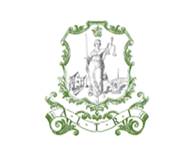 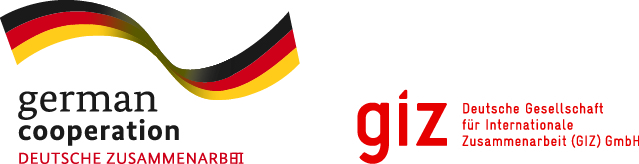 